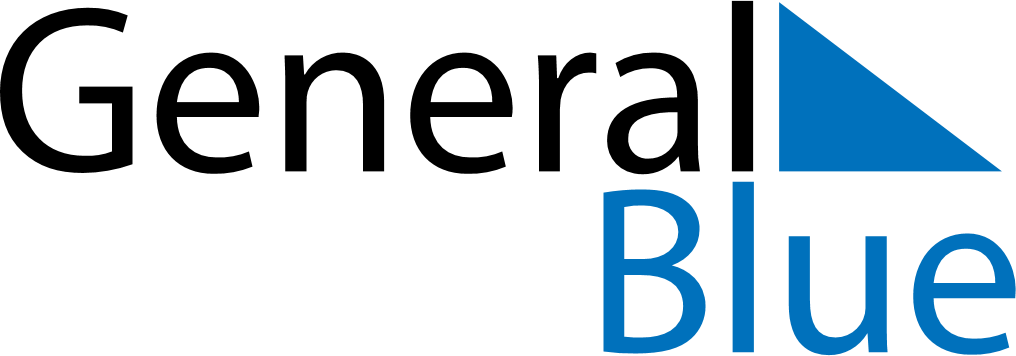 June 2024June 2024June 2024June 2024June 2024June 2024June 2024Kish, Hormozgan, IranKish, Hormozgan, IranKish, Hormozgan, IranKish, Hormozgan, IranKish, Hormozgan, IranKish, Hormozgan, IranKish, Hormozgan, IranSundayMondayMondayTuesdayWednesdayThursdayFridaySaturday1Sunrise: 5:00 AMSunset: 6:42 PMDaylight: 13 hours and 41 minutes.23345678Sunrise: 5:00 AMSunset: 6:43 PMDaylight: 13 hours and 42 minutes.Sunrise: 5:00 AMSunset: 6:43 PMDaylight: 13 hours and 43 minutes.Sunrise: 5:00 AMSunset: 6:43 PMDaylight: 13 hours and 43 minutes.Sunrise: 5:00 AMSunset: 6:44 PMDaylight: 13 hours and 43 minutes.Sunrise: 5:00 AMSunset: 6:44 PMDaylight: 13 hours and 44 minutes.Sunrise: 5:00 AMSunset: 6:44 PMDaylight: 13 hours and 44 minutes.Sunrise: 5:00 AMSunset: 6:45 PMDaylight: 13 hours and 45 minutes.Sunrise: 5:00 AMSunset: 6:45 PMDaylight: 13 hours and 45 minutes.910101112131415Sunrise: 5:00 AMSunset: 6:46 PMDaylight: 13 hours and 46 minutes.Sunrise: 5:00 AMSunset: 6:46 PMDaylight: 13 hours and 46 minutes.Sunrise: 5:00 AMSunset: 6:46 PMDaylight: 13 hours and 46 minutes.Sunrise: 5:00 AMSunset: 6:47 PMDaylight: 13 hours and 46 minutes.Sunrise: 5:00 AMSunset: 6:47 PMDaylight: 13 hours and 47 minutes.Sunrise: 5:00 AMSunset: 6:47 PMDaylight: 13 hours and 47 minutes.Sunrise: 5:00 AMSunset: 6:48 PMDaylight: 13 hours and 47 minutes.Sunrise: 5:00 AMSunset: 6:48 PMDaylight: 13 hours and 47 minutes.1617171819202122Sunrise: 5:00 AMSunset: 6:48 PMDaylight: 13 hours and 48 minutes.Sunrise: 5:00 AMSunset: 6:48 PMDaylight: 13 hours and 48 minutes.Sunrise: 5:00 AMSunset: 6:48 PMDaylight: 13 hours and 48 minutes.Sunrise: 5:00 AMSunset: 6:49 PMDaylight: 13 hours and 48 minutes.Sunrise: 5:01 AMSunset: 6:49 PMDaylight: 13 hours and 48 minutes.Sunrise: 5:01 AMSunset: 6:49 PMDaylight: 13 hours and 48 minutes.Sunrise: 5:01 AMSunset: 6:49 PMDaylight: 13 hours and 48 minutes.Sunrise: 5:01 AMSunset: 6:50 PMDaylight: 13 hours and 48 minutes.2324242526272829Sunrise: 5:01 AMSunset: 6:50 PMDaylight: 13 hours and 48 minutes.Sunrise: 5:02 AMSunset: 6:50 PMDaylight: 13 hours and 48 minutes.Sunrise: 5:02 AMSunset: 6:50 PMDaylight: 13 hours and 48 minutes.Sunrise: 5:02 AMSunset: 6:50 PMDaylight: 13 hours and 48 minutes.Sunrise: 5:02 AMSunset: 6:50 PMDaylight: 13 hours and 48 minutes.Sunrise: 5:03 AMSunset: 6:50 PMDaylight: 13 hours and 47 minutes.Sunrise: 5:03 AMSunset: 6:51 PMDaylight: 13 hours and 47 minutes.Sunrise: 5:03 AMSunset: 6:51 PMDaylight: 13 hours and 47 minutes.30Sunrise: 5:04 AMSunset: 6:51 PMDaylight: 13 hours and 47 minutes.